Қосымша 10                  Профессор-оқытушылар құрамының түйіндемесі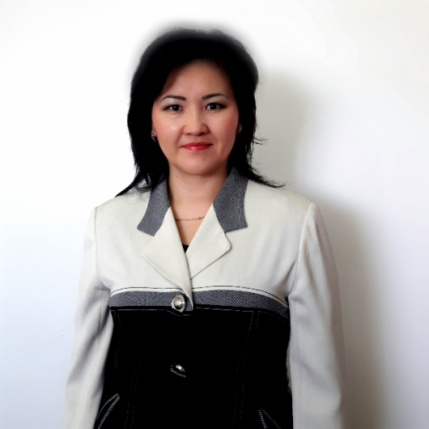 Приложение 10                   Резюме профессорско-преподавательского состава           Summary of the teaching staff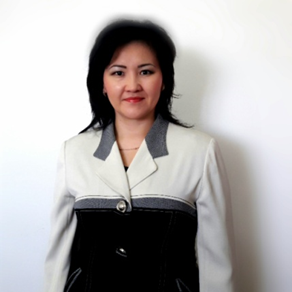                                                 Аты-жөні              Нурмухамбетова Ботагоз Тулигенова                                                Аты-жөні              Нурмухамбетова Ботагоз Тулигенова                                                Аты-жөні              Нурмухамбетова Ботагоз Тулигенова                                                Аты-жөні              Нурмухамбетова Ботагоз Тулигенова                                                Аты-жөні              Нурмухамбетова Ботагоз Тулигенова                                                Білімі:                                                Білімі:                                                Білімі:                                                Білімі:                                                1996 -2001                                                1996 -2001                                                1996 -2001                                                1996 -2001Рудный индустриалдық институты.                                                  2003 -2006                                                  2003 -2006                                                  2003 -2006                                                  2003 -2006Тараз мемлекеттік университеті. М. Х. Дулати (күндізгі аспирантура)Ғылыми дәрежесі:  техника ғылымдарының кандидатыЖұмыс тәжірибесіЖұмыс тәжірибесіЖұмыс тәжірибесіЖұмыс тәжірибесіЖұмыс тәжірибесіАкадемиялық:Академиялық:Академиялық:Академиялық:Академиялық:2001-2002ж2002-2003ж2003-2006ж2006-2007ж2008-2009ж2009-2011ж2009 ж2011-2012ж2014ж2015ж2013-2016ж2017ж2017ж қазіргіуақытқа дейін2018ж2018ж 2019ж осыуақытқа дейінРудный индустриалдық институты - оқытушы.М. Х. Дулати атындағы тараз мемлекеттік университетінің ғылыми - зерттеу тағылымдамасы.М.Х.Дулати атындағы Тараз мемлекеттік университеті -аспирант Мемлекеттік тіл бойынша біліктілікті арттыру факультеті және ағылшын тіліне (сертификаттары бар) Рудный индустриалдық институты-оқытушы.Қазақ технология және бизнес университеті-аға оқытушы.КазУТБ "Жеңіл өнеркәсіп технологиясы және дизайн" кафедрасының меңгерушісі Халықаралық Ақпараттандыру Академиясының мүше-корреспонденті болып сайланды.Бала күтімі бойынша демалысқа шығуына байланысты "жеңіл өнеркәсіп технологиясы және дизайн" кафедрасының аға оқытушысы лауазымына ауыстырылды.Жеңіл өнеркәсіп күніне орай Индустрия және жаңа технологиялар министрлігі Өнеркәсіп комитетінің алғыс хаты.. Халықаралық Ақпараттандыру Академиясының академигі."Жеңіл өнеркәсіп технологиясы және дизайн" кафедрасының меңгерушісі. "Жеңіл өнеркәсіп технологиясы және дизайн" кафедрасының қауымдастырылған профессоры.АТУ «Жеңіл өнеркәсіп бұйымдарының технологиясы және құрастырылуы» мамандығы бойынша Республикалық оқу-әдістемелік кеңестің мүшесі "Астана" университетінің "Дизайн" кафедрасының меңгерушісі. Республикалық жеңіл өнеркәсіп ҒЗИ тігін өнеркәсібінің "Сән әлемі"дизайн және технология институты профессоры атағы берілді "Жеңіл өнеркәсіп технологиясы және дизайн" кафедрасының меңгерушісі.Рудный индустриалдық институты - оқытушы.М. Х. Дулати атындағы тараз мемлекеттік университетінің ғылыми - зерттеу тағылымдамасы.М.Х.Дулати атындағы Тараз мемлекеттік университеті -аспирант Мемлекеттік тіл бойынша біліктілікті арттыру факультеті және ағылшын тіліне (сертификаттары бар) Рудный индустриалдық институты-оқытушы.Қазақ технология және бизнес университеті-аға оқытушы.КазУТБ "Жеңіл өнеркәсіп технологиясы және дизайн" кафедрасының меңгерушісі Халықаралық Ақпараттандыру Академиясының мүше-корреспонденті болып сайланды.Бала күтімі бойынша демалысқа шығуына байланысты "жеңіл өнеркәсіп технологиясы және дизайн" кафедрасының аға оқытушысы лауазымына ауыстырылды.Жеңіл өнеркәсіп күніне орай Индустрия және жаңа технологиялар министрлігі Өнеркәсіп комитетінің алғыс хаты.. Халықаралық Ақпараттандыру Академиясының академигі."Жеңіл өнеркәсіп технологиясы және дизайн" кафедрасының меңгерушісі. "Жеңіл өнеркәсіп технологиясы және дизайн" кафедрасының қауымдастырылған профессоры.АТУ «Жеңіл өнеркәсіп бұйымдарының технологиясы және құрастырылуы» мамандығы бойынша Республикалық оқу-әдістемелік кеңестің мүшесі "Астана" университетінің "Дизайн" кафедрасының меңгерушісі. Республикалық жеңіл өнеркәсіп ҒЗИ тігін өнеркәсібінің "Сән әлемі"дизайн және технология институты профессоры атағы берілді "Жеңіл өнеркәсіп технологиясы және дизайн" кафедрасының меңгерушісі.Рудный индустриалдық институты - оқытушы.М. Х. Дулати атындағы тараз мемлекеттік университетінің ғылыми - зерттеу тағылымдамасы.М.Х.Дулати атындағы Тараз мемлекеттік университеті -аспирант Мемлекеттік тіл бойынша біліктілікті арттыру факультеті және ағылшын тіліне (сертификаттары бар) Рудный индустриалдық институты-оқытушы.Қазақ технология және бизнес университеті-аға оқытушы.КазУТБ "Жеңіл өнеркәсіп технологиясы және дизайн" кафедрасының меңгерушісі Халықаралық Ақпараттандыру Академиясының мүше-корреспонденті болып сайланды.Бала күтімі бойынша демалысқа шығуына байланысты "жеңіл өнеркәсіп технологиясы және дизайн" кафедрасының аға оқытушысы лауазымына ауыстырылды.Жеңіл өнеркәсіп күніне орай Индустрия және жаңа технологиялар министрлігі Өнеркәсіп комитетінің алғыс хаты.. Халықаралық Ақпараттандыру Академиясының академигі."Жеңіл өнеркәсіп технологиясы және дизайн" кафедрасының меңгерушісі. "Жеңіл өнеркәсіп технологиясы және дизайн" кафедрасының қауымдастырылған профессоры.АТУ «Жеңіл өнеркәсіп бұйымдарының технологиясы және құрастырылуы» мамандығы бойынша Республикалық оқу-әдістемелік кеңестің мүшесі "Астана" университетінің "Дизайн" кафедрасының меңгерушісі. Республикалық жеңіл өнеркәсіп ҒЗИ тігін өнеркәсібінің "Сән әлемі"дизайн және технология институты профессоры атағы берілді "Жеңіл өнеркәсіп технологиясы және дизайн" кафедрасының меңгерушісі.Рудный индустриалдық институты - оқытушы.М. Х. Дулати атындағы тараз мемлекеттік университетінің ғылыми - зерттеу тағылымдамасы.М.Х.Дулати атындағы Тараз мемлекеттік университеті -аспирант Мемлекеттік тіл бойынша біліктілікті арттыру факультеті және ағылшын тіліне (сертификаттары бар) Рудный индустриалдық институты-оқытушы.Қазақ технология және бизнес университеті-аға оқытушы.КазУТБ "Жеңіл өнеркәсіп технологиясы және дизайн" кафедрасының меңгерушісі Халықаралық Ақпараттандыру Академиясының мүше-корреспонденті болып сайланды.Бала күтімі бойынша демалысқа шығуына байланысты "жеңіл өнеркәсіп технологиясы және дизайн" кафедрасының аға оқытушысы лауазымына ауыстырылды.Жеңіл өнеркәсіп күніне орай Индустрия және жаңа технологиялар министрлігі Өнеркәсіп комитетінің алғыс хаты.. Халықаралық Ақпараттандыру Академиясының академигі."Жеңіл өнеркәсіп технологиясы және дизайн" кафедрасының меңгерушісі. "Жеңіл өнеркәсіп технологиясы және дизайн" кафедрасының қауымдастырылған профессоры.АТУ «Жеңіл өнеркәсіп бұйымдарының технологиясы және құрастырылуы» мамандығы бойынша Республикалық оқу-әдістемелік кеңестің мүшесі "Астана" университетінің "Дизайн" кафедрасының меңгерушісі. Республикалық жеңіл өнеркәсіп ҒЗИ тігін өнеркәсібінің "Сән әлемі"дизайн және технология институты профессоры атағы берілді "Жеңіл өнеркәсіп технологиясы және дизайн" кафедрасының меңгерушісі.Лауазымы: ТЛПиД кафедрасының меңгерушісі Оқытылатын пәндер тізбесі: Тігін өндірісінің технологиялық процестерін жобалау, тігін бұйымдарын жобалау және жобалау, қолданбалы антропология негіздері, тігін бұйымдарының технологиясы, май технологиялық жабдығы, Тоқыма материалдарының негіздері, тігін бұйымдарының технологиясы I, жеңіл өнеркәсіп бұйымдарының материалтану, саланың технологиялық жабдығы, тігін өндірісінің технологиялық процесін жобалау, сәнді бизнес және коммуникациялар, СҒЗЖ жоспарлау негіздері, Сән бизнесі және коммуникациялар, дайындық және кесу өндірісін жобалау, Жұмыспен қамту: толық жұмыс күніЛауазымы: ТЛПиД кафедрасының меңгерушісі Оқытылатын пәндер тізбесі: Тігін өндірісінің технологиялық процестерін жобалау, тігін бұйымдарын жобалау және жобалау, қолданбалы антропология негіздері, тігін бұйымдарының технологиясы, май технологиялық жабдығы, Тоқыма материалдарының негіздері, тігін бұйымдарының технологиясы I, жеңіл өнеркәсіп бұйымдарының материалтану, саланың технологиялық жабдығы, тігін өндірісінің технологиялық процесін жобалау, сәнді бизнес және коммуникациялар, СҒЗЖ жоспарлау негіздері, Сән бизнесі және коммуникациялар, дайындық және кесу өндірісін жобалау, Жұмыспен қамту: толық жұмыс күніЛауазымы: ТЛПиД кафедрасының меңгерушісі Оқытылатын пәндер тізбесі: Тігін өндірісінің технологиялық процестерін жобалау, тігін бұйымдарын жобалау және жобалау, қолданбалы антропология негіздері, тігін бұйымдарының технологиясы, май технологиялық жабдығы, Тоқыма материалдарының негіздері, тігін бұйымдарының технологиясы I, жеңіл өнеркәсіп бұйымдарының материалтану, саланың технологиялық жабдығы, тігін өндірісінің технологиялық процесін жобалау, сәнді бизнес және коммуникациялар, СҒЗЖ жоспарлау негіздері, Сән бизнесі және коммуникациялар, дайындық және кесу өндірісін жобалау, Жұмыспен қамту: толық жұмыс күніЛауазымы: ТЛПиД кафедрасының меңгерушісі Оқытылатын пәндер тізбесі: Тігін өндірісінің технологиялық процестерін жобалау, тігін бұйымдарын жобалау және жобалау, қолданбалы антропология негіздері, тігін бұйымдарының технологиясы, май технологиялық жабдығы, Тоқыма материалдарының негіздері, тігін бұйымдарының технологиясы I, жеңіл өнеркәсіп бұйымдарының материалтану, саланың технологиялық жабдығы, тігін өндірісінің технологиялық процесін жобалау, сәнді бизнес және коммуникациялар, СҒЗЖ жоспарлау негіздері, Сән бизнесі және коммуникациялар, дайындық және кесу өндірісін жобалау, Жұмыспен қамту: толық жұмыс күніЛауазымы: ТЛПиД кафедрасының меңгерушісі Оқытылатын пәндер тізбесі: Тігін өндірісінің технологиялық процестерін жобалау, тігін бұйымдарын жобалау және жобалау, қолданбалы антропология негіздері, тігін бұйымдарының технологиясы, май технологиялық жабдығы, Тоқыма материалдарының негіздері, тігін бұйымдарының технологиясы I, жеңіл өнеркәсіп бұйымдарының материалтану, саланың технологиялық жабдығы, тігін өндірісінің технологиялық процесін жобалау, сәнді бизнес және коммуникациялар, СҒЗЖ жоспарлау негіздері, Сән бизнесі және коммуникациялар, дайындық және кесу өндірісін жобалау, Жұмыспен қамту: толық жұмыс күніПовышение квалификации: 07.06  -19.06.2021 07.06.2018 01-06.06.202007.02.2022 –19.02.2022Повышение квалификации: 07.06  -19.06.2021 07.06.2018 01-06.06.202007.02.2022 –19.02.2022Повышение квалификации: 07.06  -19.06.2021 07.06.2018 01-06.06.202007.02.2022 –19.02.2022"Дистинциялық білім беру технологиялары бойынша оқу процесін ұйымдастыру""Материалдар мен киімдердің құрылымы мен қасиеттерін зерттеудің инновациялық әдістері""Тоқыма және жеңіл өнеркәсіп пен дизайндағы инновациялар""Onlina-оқытушы" тиімді Қашықтықтан оқытудың әдістері мен құралдары"Дистинциялық білім беру технологиялары бойынша оқу процесін ұйымдастыру""Материалдар мен киімдердің құрылымы мен қасиеттерін зерттеудің инновациялық әдістері""Тоқыма және жеңіл өнеркәсіп пен дизайндағы инновациялар""Onlina-оқытушы" тиімді Қашықтықтан оқытудың әдістері мен құралдарыКәсіби ұйымдарға мүшелік:Кәсіби ұйымдарға мүшелік:Кәсіби ұйымдарға мүшелік:Кәсіби ұйымдарға мүшелік:Кәсіби ұйымдарға мүшелік: 2015 жылдан 2015 жылдан Халықаралық Ақпараттандыру Академиясының толық мүшесі Халықаралық Ақпараттандыру Академиясының толық мүшесі Халықаралық Ақпараттандыру Академиясының толық мүшесіМарапаттар мен сыйлықтар:Марапаттар мен сыйлықтар:Марапаттар мен сыйлықтар:Марапаттар мен сыйлықтар:Марапаттар мен сыйлықтар:2020ж2020жКүміс медаль КазУТБКүміс медаль КазУТБКүміс медаль КазУТБПубликация және презентация: Публикация және презентация: Публикация және презентация: Публикация және презентация: Публикация және презентация: 50-ден астам ғылыми еңбектері бар, оның ішінде:- Scopus базасына кіретін халықаралық журналдарда 3 жарияланым - ҚР БҒМ БҒСБК ұсынған журналдарда жарияланған 6 Еңбек;- Шетелдік журналдарда 8 жарияланым (РҒДИ); - 3 оқу құралы (2017ж., 2019ж.)50-ден астам ғылыми еңбектері бар, оның ішінде:- Scopus базасына кіретін халықаралық журналдарда 3 жарияланым - ҚР БҒМ БҒСБК ұсынған журналдарда жарияланған 6 Еңбек;- Шетелдік журналдарда 8 жарияланым (РҒДИ); - 3 оқу құралы (2017ж., 2019ж.)50-ден астам ғылыми еңбектері бар, оның ішінде:- Scopus базасына кіретін халықаралық журналдарда 3 жарияланым - ҚР БҒМ БҒСБК ұсынған журналдарда жарияланған 6 Еңбек;- Шетелдік журналдарда 8 жарияланым (РҒДИ); - 3 оқу құралы (2017ж., 2019ж.)Жаңа ғылыми әзірлемелер:Жаңа ғылыми әзірлемелер:Жаңа ғылыми әзірлемелер:Жаңа ғылыми әзірлемелер:Жаңа ғылыми әзірлемелер:2014-2015ж2014-2015жРИИ орындаушысы. "Тігін-трикотаж өндірісінің қалдықтарын қайта өңдеу әдістері мен құрылғыларын әзірлеу" тақырыбы бойынша ғылыми-зерттеу жобасындағы жұмыс (Ғылыми зерттеулерді гранттық қаржыландыру 2014-2016жж).РИИ орындаушысы. "Тігін-трикотаж өндірісінің қалдықтарын қайта өңдеу әдістері мен құрылғыларын әзірлеу" тақырыбы бойынша ғылыми-зерттеу жобасындағы жұмыс (Ғылыми зерттеулерді гранттық қаржыландыру 2014-2016жж).РИИ орындаушысы. "Тігін-трикотаж өндірісінің қалдықтарын қайта өңдеу әдістері мен құрылғыларын әзірлеу" тақырыбы бойынша ғылыми-зерттеу жобасындағы жұмыс (Ғылыми зерттеулерді гранттық қаржыландыру 2014-2016жж).                                                Ф.И.О.:              Нурмухамбетова Ботагоз Тулигенова                                                Ф.И.О.:              Нурмухамбетова Ботагоз Тулигенова                                                Ф.И.О.:              Нурмухамбетова Ботагоз Тулигенова                                                Образование:                                                Образование:                                                1996 -2001                                                1996 -2001Рудненский индустриальный институт.                                                   2003 -2006                                                   2003 -2006Таразский государственный университет  им. М.Х.Дулати (очная аспирантура).Ученая степень:   кандидат технических наукУченая степень:   кандидат технических наук  Профессиональная квалификация: «Технология швейных изделий», «Геоэкология».  Профессиональная квалификация: «Технология швейных изделий», «Геоэкология».Опыт работы:Опыт работы:Опыт работы:Академический:Академический:Академический:2001-2002г2002-2003г2003-2006г2006-2007г2008-2009г2009-2011г2009 г2011-2012г2014г2015г2013-2016г2017гС 2017г2018г2018гС 2019гРудненский индустриальный институт – преподаватель.Таразский государственный университет им. М.Х.Дулати  - научно-   исследовательская стажировка.Таразский государственный университет им. М.Х.Дулати - аспирант. Факультет повышения квалификации по государственному языку и английскому языку (имеются сертификаты)  Рудненский индустриальный институт – преподаватель.Казахский университет технологии и бизнеса – старший преподаватель.заведующая кафедрой «Технологии легкой  промышленности и Дизайна»     КазУТБ.  избрана член-корреспондентом Международной академии информатизации.переведена на должность ст.преподавателя кафедры «Технологии легкой         промышленности и Дизайна» в связи с выходом в отпуск по уходу за ребенком. благодарственное письмо от Комитета промышленности Министерства    индустрии и новых технологий ко Дню легкой промышленности. академик  Международной академии информатизации.заведующая кафедрой «Технологии легкой  промышленности и Дизайна».  ассоциированный профессор кафедры «Технологии легкой      промышленности и Дизайна».  член Республиканского учебно-методического совета по специальности     Технология и конструирование изделий легкой промышленности при АТУ  заведующая кафедрой «Дизайна» университета «Астана». присвоено  звание профессора швейной промышленности Республиканского НИИ легкой промышленности: институт дизайна и технологии  «Сән әлемі»заведующая кафедрой «Технологии легкой  промышленности и Дизайна».Рудненский индустриальный институт – преподаватель.Таразский государственный университет им. М.Х.Дулати  - научно-   исследовательская стажировка.Таразский государственный университет им. М.Х.Дулати - аспирант. Факультет повышения квалификации по государственному языку и английскому языку (имеются сертификаты)  Рудненский индустриальный институт – преподаватель.Казахский университет технологии и бизнеса – старший преподаватель.заведующая кафедрой «Технологии легкой  промышленности и Дизайна»     КазУТБ.  избрана член-корреспондентом Международной академии информатизации.переведена на должность ст.преподавателя кафедры «Технологии легкой         промышленности и Дизайна» в связи с выходом в отпуск по уходу за ребенком. благодарственное письмо от Комитета промышленности Министерства    индустрии и новых технологий ко Дню легкой промышленности. академик  Международной академии информатизации.заведующая кафедрой «Технологии легкой  промышленности и Дизайна».  ассоциированный профессор кафедры «Технологии легкой      промышленности и Дизайна».  член Республиканского учебно-методического совета по специальности     Технология и конструирование изделий легкой промышленности при АТУ  заведующая кафедрой «Дизайна» университета «Астана». присвоено  звание профессора швейной промышленности Республиканского НИИ легкой промышленности: институт дизайна и технологии  «Сән әлемі»заведующая кафедрой «Технологии легкой  промышленности и Дизайна».                          Должность: заведующий кафедры ТЛПиД                          Перечень преподаваемых дисциплин:  Проектирование технологических процессов швейного производства, Дизайн и проектирование швейных изделий, Қолданбалы антропология негіздері, Тігін бұйымдарының технологиясы, Саланың технологиялық жабдықтары, Тоқыма материалдарының негіздері, Тігін бұйымдарының технологиясы І, Материаловедение изделий легкой промышленности, Технологическое оборудование отрасли ,Проектирование технологического процесса швейного производства, Сәнді бизнес және коммуникация, СҒЗЖ жоспарлау негіздері, Модный бизнес и коммуникации, Проектирование подготовительно-раскройного производства,                          Занятость: полный рабочий день                          Должность: заведующий кафедры ТЛПиД                          Перечень преподаваемых дисциплин:  Проектирование технологических процессов швейного производства, Дизайн и проектирование швейных изделий, Қолданбалы антропология негіздері, Тігін бұйымдарының технологиясы, Саланың технологиялық жабдықтары, Тоқыма материалдарының негіздері, Тігін бұйымдарының технологиясы І, Материаловедение изделий легкой промышленности, Технологическое оборудование отрасли ,Проектирование технологического процесса швейного производства, Сәнді бизнес және коммуникация, СҒЗЖ жоспарлау негіздері, Модный бизнес и коммуникации, Проектирование подготовительно-раскройного производства,                          Занятость: полный рабочий день                          Должность: заведующий кафедры ТЛПиД                          Перечень преподаваемых дисциплин:  Проектирование технологических процессов швейного производства, Дизайн и проектирование швейных изделий, Қолданбалы антропология негіздері, Тігін бұйымдарының технологиясы, Саланың технологиялық жабдықтары, Тоқыма материалдарының негіздері, Тігін бұйымдарының технологиясы І, Материаловедение изделий легкой промышленности, Технологическое оборудование отрасли ,Проектирование технологического процесса швейного производства, Сәнді бизнес және коммуникация, СҒЗЖ жоспарлау негіздері, Модный бизнес и коммуникации, Проектирование подготовительно-раскройного производства,                          Занятость: полный рабочий деньПовышение квалификации: 07.06-                 «Организация учебного процесса по дистинционным         19.06.2021           образовательным технологиям»07.06.2018          «Инновационные методы исселедования структуры и                             свойств материалов и одежды»01-06.06.2020    " Инновации в текстильной и легкой промышленности и дизайне"07.02.2022-  "Onlina-преподаватель"методы и инструменты эффективного   19.02.2022         дистанционного обученияПовышение квалификации: 07.06-                 «Организация учебного процесса по дистинционным         19.06.2021           образовательным технологиям»07.06.2018          «Инновационные методы исселедования структуры и                             свойств материалов и одежды»01-06.06.2020    " Инновации в текстильной и легкой промышленности и дизайне"07.02.2022-  "Onlina-преподаватель"методы и инструменты эффективного   19.02.2022         дистанционного обученияПовышение квалификации: 07.06-                 «Организация учебного процесса по дистинционным         19.06.2021           образовательным технологиям»07.06.2018          «Инновационные методы исселедования структуры и                             свойств материалов и одежды»01-06.06.2020    " Инновации в текстильной и легкой промышленности и дизайне"07.02.2022-  "Onlina-преподаватель"методы и инструменты эффективного   19.02.2022         дистанционного обученияЧленство в профессиональных организациях:Членство в профессиональных организациях:Членство в профессиональных организациях:С 2015 года  действительный член  Международной академии информатизации действительный член  Международной академии информатизацииНаграды и премии:Награды и премии:Награды и премии:2020гСеребряная медаль КазУТБСеребряная медаль КазУТБПубликации и презентации: Публикации и презентации: Публикации и презентации: Имеется более 50 научных трудов, из них:- 3 публикации в международных журналах входящих в базу Scopus  -  6 трудов опубликованных в журналах рекомендованных ККСОН МОН РК;- 8 публикации в зарубежных журналах (РИНЦ); - 3 учебных пособия ( 2017г., 2019г)Имеется более 50 научных трудов, из них:- 3 публикации в международных журналах входящих в базу Scopus  -  6 трудов опубликованных в журналах рекомендованных ККСОН МОН РК;- 8 публикации в зарубежных журналах (РИНЦ); - 3 учебных пособия ( 2017г., 2019г)Новые научные разработки: Новые научные разработки: Новые научные разработки: 2014-2015гИсполнитель РИИ. Работа в научно-исследовательском проекте по теме: «Разработка методов и устройств переработки отходов швейно-трикотажного производства» (Грантовое финансирование научных исследований 2014-2016гг).Исполнитель РИИ. Работа в научно-исследовательском проекте по теме: «Разработка методов и устройств переработки отходов швейно-трикотажного производства» (Грантовое финансирование научных исследований 2014-2016гг).                                                   Nurmukhambetova Botagoz Tuligenova                                                   Nurmukhambetova Botagoz Tuligenova                                                   Nurmukhambetova Botagoz Tuligenova                           Education:                           Education:1996 -20011996 -2001Rudnensky Industrial Institute.  2003 -2006  2003 -2006M.H.Dulati Taraz State University (full-time postgraduate studies).Academic degree: ass.professorProfessional qualification: "Technology of sewing products", "Geoecology".Work experienceWork experienceWork experienceAcademicAcademicAcademic2001-2002г2002-2003г2003-2006г2006-2007г2008-2009г2009-2011г2009 г2011-2012г2014г2015г2013-2016г2017гSince 20172018г2018гSince 2019Rudnensky Industrial Institute – teacher.M.H.Dulati Taraz State University - research internship.M.H.Dulati Taraz State University - postgraduate student. Faculty of Advanced Training in the state language andEnglish (certificates are available) Rudnensky Industrial Institute – teacher.Kazakh University of Technology and Business – Senior lecturer Head of the Department of "Technologies of Light Industry and Design"KazUTB.She was elected a corresponding member of the International Academy of Informatization.transferred to the position of senior lecturer of the Department of "Light Industry Technologies and Design" in connection with going on leave to care for a child. a letter of thanks from the Committee of Industry of the Ministryof Industry and New Technologies for the Day of Light Industry.Academician of the International Academy of Informatization.Head of the Department of "Technologies of Light Industry and Design". Associate Professor of the Department of "Light Industry Technology and Design".Member of the Republican Educational and Methodological Council, specialty Technology and design of light industry products at ATUHead of the Department of "Design" of the University "Astana". awarded the title of Professor of the garment industryof the Republican Research Institute of Light Industry: Institute of Design and Technology "San Alemi"Head of the Department "Technologies of Light Industry and Design".Rudnensky Industrial Institute – teacher.M.H.Dulati Taraz State University - research internship.M.H.Dulati Taraz State University - postgraduate student. Faculty of Advanced Training in the state language andEnglish (certificates are available) Rudnensky Industrial Institute – teacher.Kazakh University of Technology and Business – Senior lecturer Head of the Department of "Technologies of Light Industry and Design"KazUTB.She was elected a corresponding member of the International Academy of Informatization.transferred to the position of senior lecturer of the Department of "Light Industry Technologies and Design" in connection with going on leave to care for a child. a letter of thanks from the Committee of Industry of the Ministryof Industry and New Technologies for the Day of Light Industry.Academician of the International Academy of Informatization.Head of the Department of "Technologies of Light Industry and Design". Associate Professor of the Department of "Light Industry Technology and Design".Member of the Republican Educational and Methodological Council, specialty Technology and design of light industry products at ATUHead of the Department of "Design" of the University "Astana". awarded the title of Professor of the garment industryof the Republican Research Institute of Light Industry: Institute of Design and Technology "San Alemi"Head of the Department "Technologies of Light Industry and Design".Position: teacher of special disciplinesThe main disciplines are: design of technological processes of Swedish production, design and design of Swedish production, fundamentals of Applied Anthropology, technology of sewing products, technological equipment of the industry, fundamentals of textile materials, technology of sewing products I, materials of light industry, technological equipment of the industry ,design of technological process of Swedish production, luxury business and communications, fundamentals of RWOTS planning, fashion business and communications, design of preparatory and advanced production,Employment: full working dayPosition: teacher of special disciplinesThe main disciplines are: design of technological processes of Swedish production, design and design of Swedish production, fundamentals of Applied Anthropology, technology of sewing products, technological equipment of the industry, fundamentals of textile materials, technology of sewing products I, materials of light industry, technological equipment of the industry ,design of technological process of Swedish production, luxury business and communications, fundamentals of RWOTS planning, fashion business and communications, design of preparatory and advanced production,Employment: full working dayPosition: teacher of special disciplinesThe main disciplines are: design of technological processes of Swedish production, design and design of Swedish production, fundamentals of Applied Anthropology, technology of sewing products, technological equipment of the industry, fundamentals of textile materials, technology of sewing products I, materials of light industry, technological equipment of the industry ,design of technological process of Swedish production, luxury business and communications, fundamentals of RWOTS planning, fashion business and communications, design of preparatory and advanced production,Employment: full working dayAdvanced training:07.06 -                  "Organization of the educational process in distance learning 19.06.2021              educational technologies"07.06.2018             "Innovative methods of studying the structure and                               properties of materials and clothing"01-06.06.2020         " Innovations in textile and light industry and design "07.02.2022-       "Onlina-teacher"methods and tools of effective distance learning 19.02.2022Advanced training:07.06 -                  "Organization of the educational process in distance learning 19.06.2021              educational technologies"07.06.2018             "Innovative methods of studying the structure and                               properties of materials and clothing"01-06.06.2020         " Innovations in textile and light industry and design "07.02.2022-       "Onlina-teacher"methods and tools of effective distance learning 19.02.2022Advanced training:07.06 -                  "Organization of the educational process in distance learning 19.06.2021              educational technologies"07.06.2018             "Innovative methods of studying the structure and                               properties of materials and clothing"01-06.06.2020         " Innovations in textile and light industry and design "07.02.2022-       "Onlina-teacher"methods and tools of effective distance learning 19.02.2022Membership in professional organizations:Membership in professional organizations:Membership in professional organizations:Since 2015Full member of the International Academy of InformatizationFull member of the International Academy of InformatizationAwards and prizes:Awards and prizes:Awards and prizes:2020KazUTB Silver MedalKazUTB Silver MedalPublications and presentations:Publications and presentations:Publications and presentations:There are more than 40 scientific papers, including:- 3 publications in international journals included in the Scopus database - 6 works published in journals recommended by the KKSON of the Ministry of Education and Science of the Republic of Kazakhstan;- 8 publications in foreign journals (RSCI); - 2 textbooks (2017, 2019)There are more than 40 scientific papers, including:- 3 publications in international journals included in the Scopus database - 6 works published in journals recommended by the KKSON of the Ministry of Education and Science of the Republic of Kazakhstan;- 8 publications in foreign journals (RSCI); - 2 textbooks (2017, 2019)New scientific developments:New scientific developments:New scientific developments:2014-2015The performer of RIA. Work in a research project on the topic: "Development of methods and devices for processing waste of sewing and knitting production" (Grant funding of scientific research 2014-2016).The performer of RIA. Work in a research project on the topic: "Development of methods and devices for processing waste of sewing and knitting production" (Grant funding of scientific research 2014-2016).